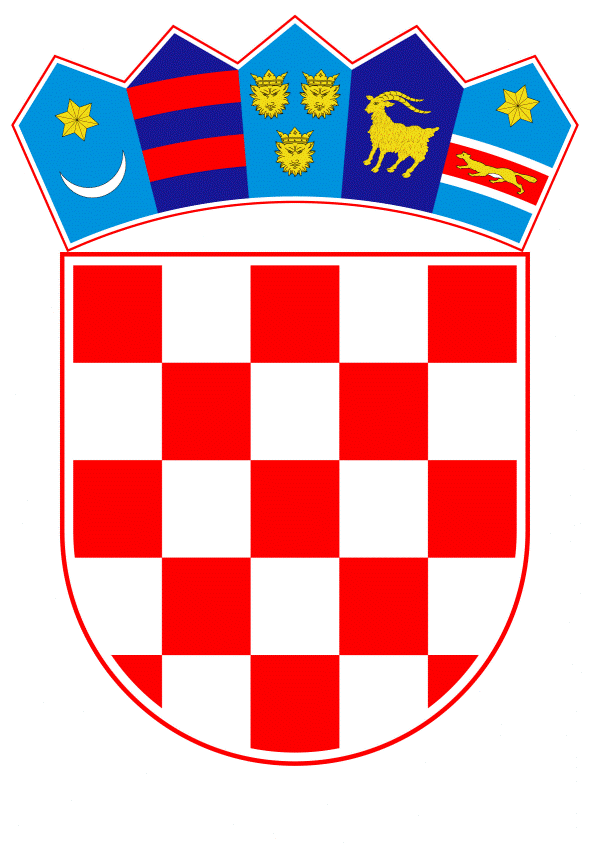 VLADA REPUBLIKE HRVATSKEZagreb, 10. lipnja 2020.______________________________________________________________________________________________________________________________________________________________________________________________________________________________Banski dvori | Trg Sv. Marka 2 | 10000 Zagreb | tel. 01 4569 222 | vlada.gov.hrPRIJEDLOGNa temelju članka 31. stavka 2. Zakona o Vladi Republike Hrvatske (Narodne novine, br. 150/11, 119/14, 93/16 i 116/18), Vlada Republike Hrvatske je na sjednici održanoj dana __________ 2020. donijela O D L U K Uo donošenju Nacionalne strategije za održive operativne programe proizvođačkih organizacija u sektoru voća i povrća za razdoblje od 2021. do 2023. I.Donosi se Nacionalna strategija za održive operativne programe proizvođačkih organizacija u sektoru voća i povrća za razdoblje od 2021. do 2023., u tekstu koji je Vladi Republike Hrvatske dostavilo Ministarstvo poljoprivrede aktom KLASE:__________, URBROJA:_____________, od _______________2020.II.Sredstva za provedbu Nacionalne strategije iz točke I. ove Odluke osigurana su u Državnom proračunu Republike Hrvatske za 2020. i projekcijama za 2021. i 2022. godinu, u okviru proračunske glave 06005 Ministarstva poljoprivrede, na aktivnosti A821058 ZPP - mjere uređenja tržišta poljoprivrednih proizvoda, izvoru financiranja 12 - Sredstva učešća za pomoći te izvoru financiranja 551 - Europski poljoprivredni jamstveni fond (EAGF) u sljedećim iznosima:2.100.000,00 kuna u 2021.2.200.000,00 kuna u 2022. Za provedbu Nacionalne strategije iz točke I. ove Odluke u 2023. financijska sredstva će se planirati u skladu sa smjernicama ekonomske i fiskalne politike Vlade Republike Hrvatske te Uputi za izradu prijedloga Državnog proračuna Republike Hrvatske za naredno razdoblje.III.Zadužuje se Ministarstvo poljoprivrede da o donošenju ove Odluke izvijesti Agenciju za plaćanja u poljoprivredi, ribarstvu i ruralnom razvoju.IV.Zadužuje se Ministarstvo poljoprivrede da na svojim mrežnim stranicama objavi Nacionalnu strategiju iz točke I. ove Odluke.V.Ova Odluka stupa na snagu danom donošenja.        PREDSJEDNIK   mr. sc. Andrej PlenkovićOBRAZLOŽENJE: Unatoč povoljnim agroekološkim uvjetima za proizvodnju voća i povrća, postojeća proizvodnja u Republici Hrvatskoj je nedostatna i najčešće cjenovno nekonkurentna uvoznom voću i povrću, dok je izvoz domaćeg, svježeg i prerađenog voća i povrća uglavnom količinski i vrijednosno nizak. Nedostatna proizvodnja, prije svega za potrebe hrvatskog tržišta, posljedica je usitnjenih proizvodnih površina, neuređene proizvodne infrastrukture, i niskog udjela površina za proizvodnju voća i povrća u ukupnim površinama za biljnu proizvodnju, visokih ulaznih troškova proizvodnje, niskog udjela površina pod sustavima za navodnjavanje i sustavima za zaštitu od tuče i mraza, upotrebe zastarjele tehnologije niske energetske učinkovitosti i okolišne prihvatljivosti. Uzimajući u obzir prosječnu veličinu i strukturu gospodarstava prema razredima korištene poljoprivredne površine i razredima ekonomske veličine gospodarstava, poljoprivredna gospodarstva mogu se okarakterizirati kao relativno mala što u konačnici zasigurno značajno utječe na manju konkurentnost na tržištu, a time i slabiju ekonomsku održivost poljoprivrednog gospodarstva. Jedan od značajnih razloga slabe konkurentnosti na tržištu je i nizak stupanj organiziranosti proizvođača. Udruženja proizvođača primarnih poljoprivrednih proizvoda karakteriziraju relativno mali broj članova i niska vrijednost utržene proizvodnje. Nacionalnom strategijom utvrđuju se pravila kojima se osigurava učinkovita provedba operativnih programa priznatih organizacija proizvođača i njihovih udruženja u sektoru voća i povrća. Nacionalna strategija primjenjuje se na odobrene operativne programe koje provode priznate proizvođačke organizacije i njihova udruženja od 1. siječnja 2021. do 31. prosinca 2023. godine. U skladu sa člankom 33. stavkom 1. Uredbe (EU) br. 1308/2013 Europskog parlamenta i Vijeća od 17. prosinca 2013. o uspostavljanju zajedničke organizacije tržišta poljoprivrednih proizvoda i stavljanju izvan snage uredbi Vijeća (EEZ) br. 922/72, (EEZ) br. 234/79, (EZ) br. 1037/2001 i (EZ) br. 1234/2007 operativni programi proizvođačkih organizacija u sektoru voća i povrća traju tri godine.Nacionalnom strategijom u sektoru voća i povrća osigurava se dodjela financijskog doprinosa iz Europskog fonda za jamstva u poljoprivredi operativnim fondovima proizvođačkih organizacija i njihovih udruženja u sektoru voća i povrća u svrhu provedbe njihovih višegodišnjih operativnih programa. Operativni program proizvođačke organizacije, kao respektabilne, tržišno konkurentne proizvođačke jedinice, predstavlja plan u kojemu su detaljno opisane mjere i aktivnosti koje ista planira poduzeti kako bi postigla zadane ciljeve. Učinkovita provedba koncizno strukturiranih i mjerljivih operativnih programa doprinosi ostvarivanju sljedećih prioriteta i ciljeva Nacionalne strategije:Tržišna orijentiranost, pozicioniranje i konkurentnostOdrživa proizvodnja i učinkovito upravljanje prirodnim resursimaUblažavanje posljedica nepovoljnih tržišnih uvjeta i posljedica klimatskih promjenaZa provedbu  Nacionalne  strategije osigurat će financijska sredstva  u Državnom proračunu Republike Hrvatske unutar Financijskog plana Ministarstva poljoprivrede na poziciji A821058 ZPP- mjere uređenja tržišta poljoprivrednih proizvoda izvoru 12 - Sredstva učešća za pomoći te izvoru 551 - Europski fond za garancije u poljoprivredi prema sljedećim iznosima:2.100.000,00 kuna u 2021. godini2.200.000,00 kuna u 2022. godiniZa provedbu Nacionalne strategije iz točke I. ove Odluke u 2023. godini financijska sredstva će se planirati u skladu sa smjernicama ekonomske i fiskalne politike Vlade Republike Hrvatske te Uputi za izradu prijedloga Državnog proračuna Republike Hrvatske za naredno razdoblje.  Predlagatelj:Ministarstvo poljoprivredePredmet:Prijedlog odluke o donošenju Nacionalne strategije za održive operativne programe proizvođačkih organizacija u sektoru voća i povrća za razdoblje od 2021. do 2023.